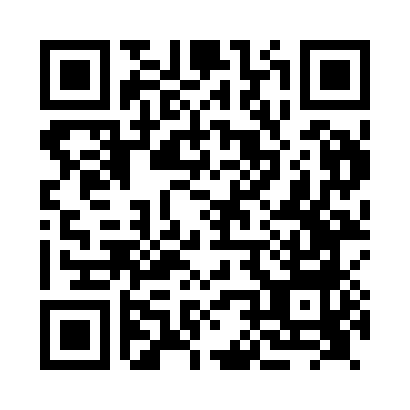 Prayer times for Ripley, Derbyshire, UKMon 1 Jul 2024 - Wed 31 Jul 2024High Latitude Method: Angle Based RulePrayer Calculation Method: Islamic Society of North AmericaAsar Calculation Method: HanafiPrayer times provided by https://www.salahtimes.comDateDayFajrSunriseDhuhrAsrMaghribIsha1Mon2:574:441:106:499:3511:222Tue2:574:451:106:499:3411:223Wed2:584:461:106:499:3411:224Thu2:584:471:106:499:3311:225Fri2:594:481:106:499:3311:216Sat2:594:491:106:489:3211:217Sun3:004:501:116:489:3111:218Mon3:014:511:116:489:3111:219Tue3:014:521:116:479:3011:2010Wed3:024:531:116:479:2911:2011Thu3:024:541:116:479:2811:1912Fri3:034:551:116:469:2711:1913Sat3:044:561:116:469:2611:1914Sun3:044:571:126:459:2511:1815Mon3:054:591:126:459:2411:1816Tue3:065:001:126:449:2311:1717Wed3:065:011:126:449:2211:1718Thu3:075:031:126:439:2011:1619Fri3:085:041:126:429:1911:1520Sat3:095:061:126:429:1811:1521Sun3:095:071:126:419:1611:1422Mon3:105:081:126:409:1511:1323Tue3:115:101:126:399:1411:1324Wed3:125:111:126:389:1211:1225Thu3:125:131:126:389:1111:1126Fri3:135:141:126:379:0911:1027Sat3:145:161:126:369:0811:1028Sun3:155:181:126:359:0611:0929Mon3:155:191:126:349:0411:0830Tue3:165:211:126:339:0311:0731Wed3:175:221:126:329:0111:06